BENEVOLENT FUND 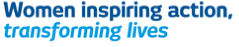 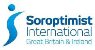 Report for the SI RoI National Association MeetingSaturday 11th February 2023 from Clare Comerford, SI Republic of Ireland Benevolent Fund TrusteeWe have no recipients at the moment and have had no new applications seeking support from the Benevolent Fund in Ireland since my last report for the National Association Meeting held on 11th December 2022. The current balance in the SI ROI Benevolent Fund Account, at the Bank of Ireland, Athlone, Co. Westmeath, Ireland, is €1,315.61 as at 31st January 2023.  I shall transfer the funds to SIGBI Benevolent Fund in the UK within the next few weeks.Clare Comerford, SI RoI Benevolent Fund Trustee31st January 2023